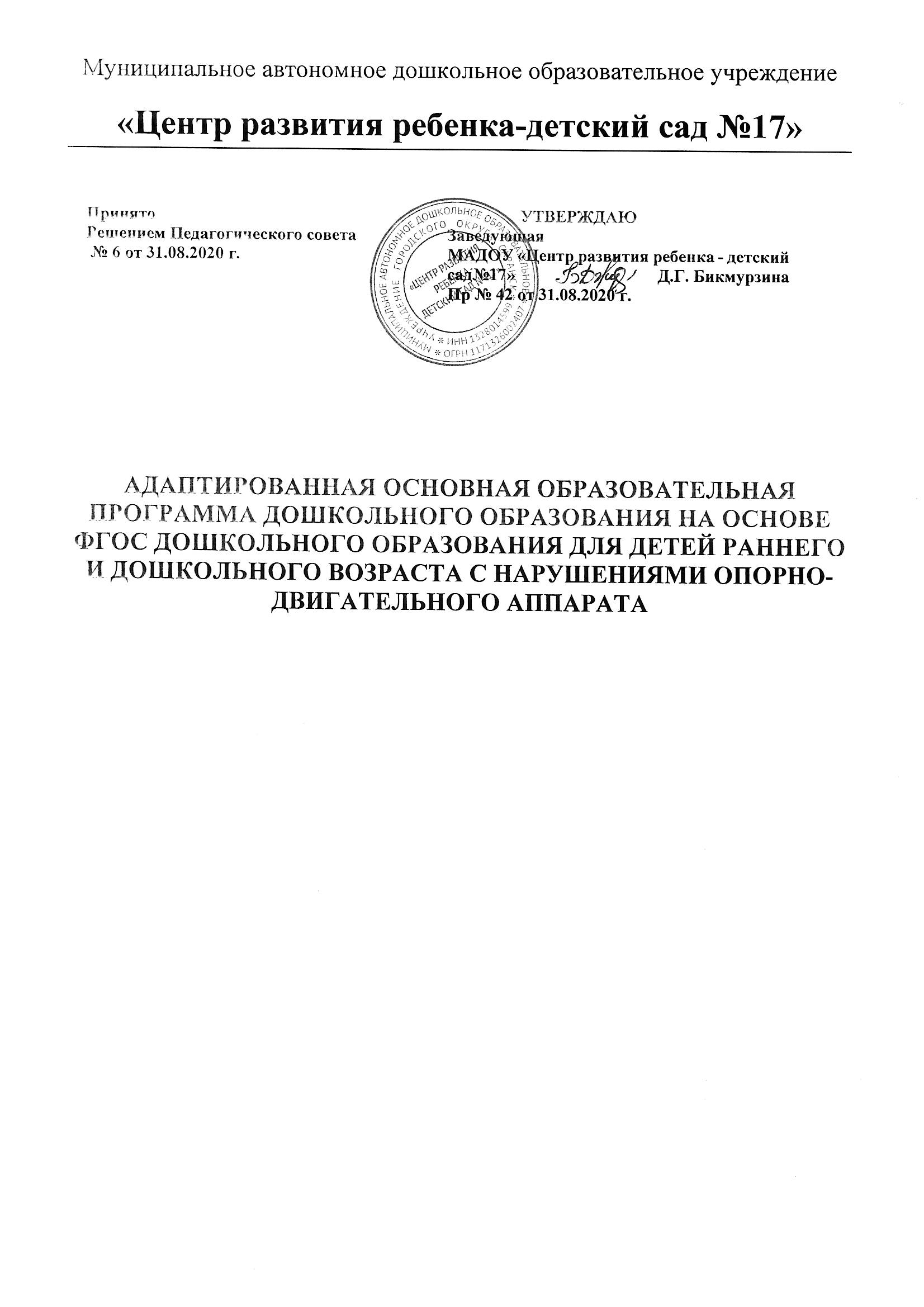 Содержание1. ЦЕЛЕВОЙ РАЗДЕЛПояснительная записка……………………………………………………………………..………………..3	Цель и задачи реализации адаптированной программы…………………………………..........….…..51.1.2.  Принципы и подходы к  формирования адаптированной программы……………………..……......61.1.3.  Значимые для разработки и реализации адаптированной программы характеристики, в             том числе характеристики особенностей развития детей с нарушениями опорно-                          двигательного аппарата………………………………………………………………..……..…….8  1.2.        Планируемые результаты освоения программы…………………………………………....…….102. СОДЕРЖАТЕЛЬНЫЙ РАЗДЕЛ2.1.       Описание коррекционно-образовательной деятельности в соответствии с направлениями                развития детей с нарушениями опорно-двигательного аппарата, представленными в пяти               образовательных областях, с учетом используемых методических пособий, обеспечивающих              реализацию данного содержания. Социально-коммуникативное развитие ……………………112.1.1. Познавательное развитие…………………………………………………………………………….122.1.2. Речевое развитие……………………………………………………………………………………...132.1.3. Художественно-эстетическое развитие……………………………………………………………..142.1.4. Физическое развитие…………………………………………………………………………............15  2.2.    Описание вариативных форм, способов, методов и средств реализации адаптированной             Программы…………………………………………………………………………………………….16Особенности взаимодействия педагогического коллектива с семьями, имеющими детей с нарушениями опорно-двигательного аппарата……………………………………………............19  2.4.   Взаимодействие ДОУ с учреждениями города……………………………………………………...22ОРГАНИЗАЦИОННЫЙ РАЗДЕЛ3.1. Материально-техническое обеспечение Программы……………………………………………..……233.2. Распорядок и/или режим дня…………………………………………………………………….............243.3. Программно-методическое обеспечение Программы…………………………………………………271. Целевой раздел1.1. Пояснительная записка      Развитие современного общества предъявляет новые требования к дошкольным образовательным учреждениям, к организации воспитательно-образовательного процесса, выбору и обоснованию основных и парциальных программ, результатам и результативности их деятельности.      Данная программа разработана на основе:-Федерального закона «Об образовании в Российской Федерации» от 29 декабря . N 273-ФЗ-Конвенцией о правах ребенка ООН;-Санитарно-эпидемиологических правил и нормативов СанПиН 2.4.3648-20;-Санитарно-эпидемиологических требований к устройству, содержанию и организации режима работы в дошкольных образовательных организаций (Постановление от 28 сентября 2020 г. N 28 СП 2.4.3648-20)-Федерального государственного образовательного стандарта дошкольного образования (приказ Министерства образования и науки РФ от 17 октября . № 1155)-Порядка организации и осуществления образовательной деятельности по основным общеобразовательным программам – образовательным программам дошкольного образования» (Утвержден приказом Министерства образования и науки Российской Федерации от 30 августа . N 1014)      Программа определяет содержание и организацию воспитательно- образовательного процесса для детей с нарушениями опорно-двигательного аппарата и направлена на создание в учреждении специальных условий воспитания, обучения, позволяющих учитывать их особые образовательные потребности посредством индивидуализации и дифференциации образовательного процесса.      При воспитании и обучении детей с нарушениями опорно-двигательного аппарата существует ряд проблем, обусловленных психофизическими особенностями. Поэтому разработка адаптивной программы, учитывающей специфику воспитания и обучения детей нашего учреждения, является актуальной. Адаптивная программа  рассчитана на детей с нарушениями опорно-двигательного аппарата в возрасте от 4 до 7 лет.Программа включает три основных раздела: целевой, содержательный и организационный, в каждом из которых отражается обязательная часть и часть, формируемая участниками образовательных отношений.1.1.1. Цели и задачи реализации адаптированной программыЦель программы: оказание комплексной коррекционно-психолого-педагогической помощи и поддержки детям с нарушениями опорно-двигательного аппарата и их родителям (законным представителям).Задачи:- выполнять рекомендаций городской ПМПК в осуществлении коррекции недостатков в физическом и психическом развитии детей с нарушениями опорно-двигательного аппарата;- обеспечить охрану, сохранение и укрепление физического и психического здоровья детей с нарушениями опорно-двигательного аппарата, их эмоционального благополучия;- обеспечить  коррекцию недостатков в физическом и/или психическом развитии;- формировать у детей с нарушениями опорно-двигательного аппарата представления о здоровом образе жизни;- выстроить взаимодействие с родителями воспитанников (законных представителей) для обеспечения возможного психофизического развития детей с нарушениями опорно-двигательного аппарата.1.1.2.Принципы и подходы к формированию  программы.      Программа задает основные принципы, подходы, цели и задачи, которыми руководствуется педагогический коллектив дошкольной образовательной организации в соответствии с требованиями ФГОС и социальным заказом родителей и общества, принимающих гуманистическую парадигму дошкольного воспитания и образования.       Программа основана на следующих принципах, которые структурируют Программу и позволяют реализовать поставленные цели и задачи: -принцип преемственности: обеспечивает связь программы коррекционной работы с другими разделами основной общеобразовательной программы;-принцип комплексности: коррекционное воздействие охватывает весь комплекс психофизических нарушений;-принцип постепенного усложнения заданий  с учетом «зоны ближайшего развития»;-принцип соблюдения интересов ребёнка: определяет позицию специалиста, который призван решать проблему ребёнка с максимальной пользой и в интересах ребёнка;-принцип системности: обеспечивает единство диагностики, коррекции и развития, т.е. системный подход к анализу особенностей развития и коррекции нарушений опорно-двигательного аппарата у детей, а также всесторонний многоуровневый подход специалистов различного профиля, взаимодействие и согласованность их действий в решении проблем ребёнка;-принцип непрерывности: гарантирует ребёнку и его родителям (законным представителям) непрерывность помощи до полного решения проблемы или определения подхода к её решению;-комплексно-тематический принцип построения образовательного процесса.      Среди подходов к формированию Программы можно выделить: -   личностно-ориентированный подход, который предусматривает организацию образовательного процесса с учетом того, что развитие личности ребенка является главным критерием его эффективности. -   деятельностной подход, связанный с организацией целенаправленной деятельности в общем контексте образовательного процесса. -       аксиологический (ценностный) подход, предусматривающий организацию развития и воспитания на основе общечеловеческих ценностей (например, ценности здоровья, что в системе образования позволяет говорить о создании и реализации моделей сохранения и укрепления здоровья воспитанников). Или этические, нравственные ценности, предусматривающие реализацию проектов диалога культур, этических отношений и т.д.;-  компетентностный подход, в котором основным результатом образовательной деятельности становится формирование готовности воспитанников самостоятельно действовать в ходе решения актуальных задач-     диалогический (полисубъектный) подход, предусматривающий становление личности, развитие ее творческих возможностей, самосовершенствование в условиях равноправных взаимоотношений с другими людьми, построенных по принципу диалога, субъект-субъектных отношений;-      системный подход, в основе которого лежит рассмотрение объекта как целостного множества элементов в совокупности отношений и связей между ними. -   средовой подход, предусматривающий использование возможностей внутренней и внешней среды образовательного учреждения в воспитании и развитии личности ребенка. -        культурологический подход, рассматривающий содержание дошкольного образования как вклад в культурное развитие личности на основе формирования базиса культуры ребенка.1.1.3.  Значимые для разработки и реализации адаптированной программы характеристики, в том числе характеристики особенностей развития ребенка с нарушениями опорно-двигательного аппаратаПсихофизиологические особенности детей с нарушением осанки     В результате комплексных исследований детей, имеющих нарушения осанки, были выявлены низкие показатели двигательной активности, развития физических качеств, функций кардио - респираторной системы и пониженный уровень физической подготовленности в сравнении со здоровыми дошкольниками. Установлено снижение резистентности защитных сил организма у детей с нарушением осанки.       У детей с нарушением осанки отмечаются: общая физическая ослабленность, недостаточная сформированность двигательных навыков и физических качеств, низкая двигательная активность детей,  низкая моторная обучаемость. Наблюдаются различные хронические заболевания, снижение сопротивляемости к инфекционным и простудным заболеваниям, особенно к заболеваниям верхних дыхательных путей. Дети плохо адаптируются к изменяющимся условиям внешней среды и прежде всего к температурным и атмосферным изменениям. Отмечаются апатичное отношение к ограниченности своих двигательных возможностей, отсутствие инициативы в овладении движением, активного стремления к общению с окружающими.      Виды нарушений осанки: нарушения осанки во фронтальной, сагиттальной плоскостях и обеих плоскостях одновременно.      Сутулость - нарушение осанки, в основе которого лежит увеличение грудного кифоза с одновременным уменьшением поясничного лордоза. Надплечья приподняты. Плечевые суставы выведены вперед. Живот выступает вперед.     Круглая спина (тотальный кифоз)- нарушение осанки, связанное со значительным увеличением грудного кифоза и отсутствием поясничного лордоза. Ноги слегка согнуты. Угол наклона таза уменьшен. Голова наклонена вперед, надплечья приподняты, плечевые суставы сведены вперед, грудь западает, руки свисают чуть впереди туловища. Живот выступает вперед.      Кругловогнутая спина - нарушение осанки, состоящее в увеличении всех физиологических изгибов позвоночника. Угол наклона таза увеличен, ягодицы выступают. Ноги выпрямлены или слегка согнуты в коленных суставах. Живот выступает либо даже свисает. Надплечья приподняты, плечевые суставы выведены вперед, голова бывает выдвинута вперед от средней линии тела.     Плоская спина- нарушение осанки, характеризующееся уменьшением всех физиологических изгибов позвоночника, в первую очередь поясничного лордоза, и уменьшением угла наклона таза. Грудная клетка смещена вперед. Живот втянут.Плосковогнутая спина- нарушение осанки, состоящее в уменьшении грудного кифоза при нормальном или увеличенном поясничном лордозе. Угол наклона таза увеличен. Таз смещен несколько назад. Ноги могут быть слегка согнуты или слишком разогнуты в коленных суставах. Значительно ослаблены мышцы брюшного пресса и ягодиц.Данные нарушения осанки могут привести к ряду заболеваний позвоночника: лордоз, кифоз, сколиоз.1.2. Планируемые результаты освоения адаптированной программы.- У ребенка развита крупная и мелкая моторика; он подвижен, вынослив, владеет основными движениями, может контролировать свои движения и управлять ими;- двигательный опыт ребенка богат; результативно, уверенно, мягко, выразительно с достаточной амплитудой и точно выполняет физические упражнения (общеразвивающие, основные движения, спортивные);- в двигательной деятельности ребенок успешно проявляет быстроту, ловкость, выносливость, силу и гибкость;- ребенок сознает зависимость между качеством выполнения упражнения и его результатом;- проявляет элементы творчества в двигательной деятельности: самостоятельно составляет простые варианты из освоенных физических упражнений и игр, через движения передает своеобразие конкретного образа (персонажа, животного), стремится к неповторимости (индивидуальности) в своих движениях;- проявляет постоянно самоконтроль и самооценку. Стремится к лучшему результату, к самостоятельному удовлетворению потребности в двигательной активности за счет имеющегося двигательного опыта;- имеет представления о том, что такое здоровье, понимает, как поддержать, укрепить и сохранить его.2. Содержательный раздел2.1. Описание коррекционно-образовательной деятельности в соответствии с направлениями развития детей с нарушениями опорно-двигательного аппарата, представленными в пяти образовательных областях, с учетом используемых методических пособий, обеспечивающих реализацию данного содержанияСоциально-коммуникативное развитие направлено на становление ценностей здорового образа жизни, овладение его элементарными нормами и правилами (в питании, двигательном режиме, закаливании, при формировании полезных привычек и др.)2.1.1. Познавательное развитие предполагает развитие зрительного восприятия: тренировку движения глаз в поиске предмета, в прослеживании и зрительной фиксации его; тренировку зрительного внимания; развитие пространственных представлений в тесной связи с тактильным, кинестетическим и зрительным восприятием; последовательное формирование пространственной дифференциации самого себя, представление о схеме тела, перемещение его в пространстве, обучение ориентации в пространстве.Речевое развитие включает развитие двигательных умений и навыков, мелкой моторики, координированных движений рук, зрительно-моторной координации. 2.1.3. Художественно-эстетическое  развитие  предполагает  углублённое развитие музыкально-ритмических движений; развитие способности самостоятельно переключаться с одного движения на другое и т. д.; развитие пространственных ориентировок; тренировку движений пальцев рук и кистей 2.1.4. Физическое  развитие включает приобретение опыта в следующих видах деятельности детей: двигательной, в том числе связанной с выполнением упражнений, направленных на развитие таких физических качеств, как координация и гибкость; способствующих правильному формированию опорно-двигательной системы организма, развитию равновесия, координации движения, крупной и мелкой моторики обеих рук, а также с правильным, не наносящем ущерба организму, выполнением основных движений (ходьба, бег, мягкие прыжки, повороты в обе стороны), формирование начальных представлений о некоторых видах спорта, овладение подвижными играми с правилами; становление целенаправленности и саморегуляции в двигательной сфере.Описание вариативных форм, способов, методов и средств реализации адаптированной программыВ организации занятий по программе «Адаптированная образовательная программа» основными формами работы являются:- подгрупповые (12 человек, в зависимости от поставленного диагноза); - малогрупповые (2-3 человека);- индивидуальные занятия. Подгрупповые занятия по физкультуре проводятся 2 раза в неделю, малогрупповые и индивидуальные ежедневно. Большое значение  уделяется дозированию физической нагрузки, которая должна быть адекватна состоянию здоровья ребенка и его психомоторному развитию. Основным критерием дозировки при проведении коррекционной гимнастики являются исходные положения при выполнении упражнений, подбор физических упражнений, количество повторений каждого упражнения и методы их выполнения, продолжительность занятий и моторная плотность нагрузки на протяжении занятия.Различают три вида нагрузки: большую, среднюю и малую. При большой нагрузке используются все физические упражнения без ограничений; при средней исключаются бег, прыжки, сложно координированные упражнения; при малой - используются элементарные упражнения для верхних и нижних конечностей в сочетании с дыхательными упражнениями. В дошкольных учреждениях при проведении занятий коррекционной гимнастикой преобладают большие и средние нагрузки в зависимости от состояния здоровья ребенка и уровня его физической подготовленности.Занятие состоит из трех частей:1 часть – вводная. В вводной части занятия ребенок приобретает умение самокоррекции имеющихся недостатков, адаптируется к возрастающим нагрузкам. 2 часть- основная. В основной части решаются главные коррекционные задачи. 3 часть заключительная – Заключительная часть занятия направлена на постепенное снижение нагрузки. Закрепляются навыки правильной осанки, правильной постановки стоп, правильной походки и т.д.Коррекционная гимнастика включает в себя три периода реабилитации:Начальный период – обучение правильным исходным положением; точности выполнения упражнений с учетом индивидуальных особенностей.Основной период – тренировочный (выполняются упражнения с предметами, на координацию движений, тренировку равновесия, подвижность позвоночника на само вытяжение (индивидуальный подход).Заключительный период – закрепление ранее достигнутых знаний и умений.Особенности взаимодействия педагогического коллектива с семьей, имеющими детей с нарушениями опорно-двигательного аппарата.Работа с родителями в ДОУ  строится по следующим направлениям:Оказание помощи семье в воспитании детей с нарушениями опорно-двигательного аппарата.Вовлечение семьи в образовательный процесс.Просветительная работа об особенностях детей с нарушениями опорно-двигательного аппарата.Создание совместно с родителями условий для реализации личности ребенка.В работе с семьей, имеющими детей с нарушениями опорно-двигательного аппарата,  используются  следующие формы работы:групповые и индивидуальные консультации;оформление информационных стендов;встречи-знакомства;родительские собрания;интерактивное взаимодействие через  сайт детского сада;проведение «Недели здоровья»;совместные праздники, досуги, развлечения;фотовыставки;круглые столы.       Для того чтобы успешно сотрудничать с родителями (не все родители одинаково подготовлены к сотрудничеству), необходимо изучить семью воспитанника.  Используемые  методы изучения семьи: анкетирование,  наблюдение за ребенком, посещение семьи ребенка, обследование семьи ребенка, беседа с ребенком, беседа с родителями, анализ продуктов детской деятельности.Информацию, которую педагоги транслируют родителям можно разделить на общую (т.е. предназначенную коллективу родителей в целом) и индивидуальную (касающуюся родителей  конкретного ребенка). Общая включает в себя информацию о режиме работы дошкольного учреждения, планируемых мероприятиях, содержании нормативно-правовых, программно-методических материалов и др. Индивидуальная представляет собой данные, полученные педагогами в результате обследования ребенка в соответствии с требованиями, сформулированными в части основной общеобразовательной программы, и является конфиденциальной.Передача информации производится в знаковой (символьной и графической), аудиовизуальной и устной словесной форме. Знаковыми видами коммуникаций, относящимися к коллективу родителей в целом, являются:     единый и групповой стенды;•	сайт детского сада - http://ds80sar.schoolrm.ru ;•	плакаты различной тематики (противопожарная, санитарная, гигиеническая, психолого - педагогическая и др.);•	папки, листовки, памятки, буклеты, бюллетени;•	стеллажи для демонстрации детских работ по лепке и небольших конструкций;•	баннеры;К знаковым видам коммуникаций, обеспечивающими индивидуальное взаимодействие с родителями каждого ребенка являются:•	паспорт здоровья;•	дневник достижений;•	специальные тетради с печатной основой;•	портфолио.Аудиовизуальные способы передачи информации могут быть представлены в следующих формах;•	просмотр видеоматериалов связанных с физическим  развитием детей;•	документальные видеофильмы с записью занятий, праздников и других воспитательно - образовательных мероприятий;•	учебные видеофильмы;В устной словесной форме передача информации коллективу родителей в целом осуществляется:•	на родительских собраниях, встречах, «круглых столах» и пр.;•	при проведении открытых занятий и совместных праздников;В устной словесной форме индивидуальное взаимодействие с родителями каждого ребенка осуществляется:при ежедневных непосредственных контактах педагогов с родителями;при проведении неформальных бесед о детях или запланированных встреч с родителями;при общении по телефону.Иные характеристики содержания адаптированной программы.Взаимодействие ДОУ с учреждениями городаСистема взаимодействия с социальными партнёрами была организована на основе договоров и совместных планов. 3. Организационный разделМатериально-техническое обеспечение Программы.3.2. Распорядок и режим дня         Одно  из ведущих  мест  в  ДОУ  принадлежит  режиму дня. Под   режимом   принято  понимать  научно  обоснованный  распорядок  жизни, предусматривающий  рациональное  распределение  времени  и  последовательность  различных  видов  деятельности  и  отдыха.   Основные  компоненты  режима: дневной  сон,  бодрствование  (игры, трудовая  деятельность, занятия, совместная  и самостоятельная  деятельность), прием  пищи,  время  прогулок.Ежедневная организации жизни и деятельности детей осуществляется с учетом:построения образовательного процесса на адекватных возрасту формах работы с детьми: основной формой работы с детьми дошкольного возраста и ведущим видом деятельности для них является игра;учебного плана; решения программных образовательных задач в совместной деятельности взрослого и детей и самостоятельной деятельности детей не только в рамках непосредственно образовательной деятельности, но и при проведении режимных моментов в соответствии со спецификой дошкольного образования.            Основные  принципы  построения  режима  дня:Режим дня  выполняется  на  протяжении  всего  периода  воспитания  детей  в  дошкольном  учреждении,  сохраняя  последовательность,  постоянство  и  постепенность.Соответствие   правильности  построения  режима  дня  возрастным  психофизиологическим  особенностям  дошкольника.  Поэтому  в  ДОУ  для  каждой  возрастной группы определен свой режим  дня.  В  детском  саду  выделяют  следующее  возрастное  деление  детей  по  группам:Ежедневная организация пребывания  детей учитывает их возрастные особенности  и  климатические условия.РЕЖИМ ОРГАНИЗАЦИИ ЖИЗНИ ДЕТЕЙВ МУНИЦИПАЛЬНОМ  АВТОНОМНОМ ДОШКОЛЬНОМ ОБРАЗОВАТЕЛЬНОМ УЧРЕЖДЕНИИ«Центр развития ребенка – детский сад №17»НА  ХОЛОДНЫЙ  ПЕРИОД ГОДАВ соответствии с требованиями санитарно – эпидемиологическими правилами и нормативами 2.4.3648 - 20 «Санитарно – эпидемиологические требования к устройству, содержанию и организации режима работы дошкольных образовательных организаций»(утв. постановлением Главного государственного санитарного врача РФ №28 от 28.09.2020) В соответствии с СанПин прогулка не проводится при температуре воздуха ниже минус 15 0С и скорости ветра более 15 м/с для детей до 4 лет, а для детей 5-7 лет при температуре воздуха ниже минус 20 0С и скорости ветра более 15 м/с.3.3.Программно-методическое обеспечение         1 . Программа и методические рекомендации «Конструирование и ручной труд в детском саду» под редакцией Л.В. Куцаковой.
Цель программы -  постепенное формирование у детей с учетом их возрастных возможностей конструктивных навыков и умений; развития фантазии и воображения, творческого мышления; воспитания самостоятельности, активности, дружелюбия, любознательности, аккуратности, трудолюбия и других важных личностных качеств. 2. Программа «Методические рекомендации по работе с детьми 2 – 3, 3-4 4 – 5, 5 – 6, 7 - 8 лет» под  редакцией Л.А.Парамоновой.Целью программы - является разностороннее развитие дошкольников и сохранение их психического и физического здоровья. Книги автора содержат развивающие занятия с дошкольниками и методические рекомендации для родителей и воспитателей. 3. Программа  «Основы Безопасности Жизнедеятельности» под редакцией Р.Б. Стеркиной, О.Л. Князевой, Н.Н. Авдеевой.Целью программы – является формирование представлений об адекватном поведении в неожиданных ситуациях, навыков самостоятельного принятия решений, а также – на воспитание ответственности за свои поступки.4.  Программа "Юный эколог" под редакцией С. Н. Николаевой.Целью программы - является экологическое воспитание детей дошкольного возраста. Теоретические и практические исследования в области экологического воспитания дошкольников.5. Программа «Физкультурные занятия с детьми» под редакцией  Л. И. Пензулаевой. Целью программы - является физическое развитие детей дошкольного возраста 3-4 лет с учетом их возрастных, индивидуальных психологических и физиологических особенностей.6. Примерный региональный модуль программы дошкольного образования  «Мы в Мордовии живем», под редакцией О. В Бурляевой. Л. П. Карпушиной, Е. Н. Киркиной и др.Целью программы - является приобщение дошкольников к культуре мордовского народа в процессе социально-личностного, познавательно-речевого, художественно - эстетического, физического развития.7. Программа «Математические ступеньки» под редакцией Е.В. Колесниковой.Целью программы - является формирование запаса знаний, умений, навыков, которые станут базой дальнейшего обучения. Овладение мыслительными операциями (анализ и синтез, сравнение, обобщение, классификация и т.д.). 8. Программа дополнительного образования «Математика в детском саду», под редакцией В.П. Новиковой.Целью программы - является повысить уровень познавательной активности детей, развитие элементарных математических представлений в соответствии с повышенными требованиями к ним в школе, развить способность детей решать логические задачи. Цель обучения не только в подготовке к успешному овладению математикой в школе, но и полноценное развитие ребёнка:- развитие мотивационной сферы;- интеллектуальных творческих сил;- качества личности.9. Программа "Развитие речи у детей дошкольного возраста», под редакцией О.С. Ушаковой.Целью программы - является развитие у дошкольников речевых умений и навыков, формирование у них представлений о структуре связного высказывания, а также о способах связи между отдельными фразами и его частями. В программе достаточно полно раскрыты теоретические основы, описаны направления работы по речевому развитию детей.10. Программа Занятия по рисованию с дошкольниками, под редакцией Казаковой Р.Г. и др. Целью программы - развитие художественно-творческих способностей детей средствами нетрадиционного рисования.11. Программа «Знакомим с окружающим миром детей 3-5 лет» под редакцией  Вострухиной Т.Н., Кондрыкинской Л.А. Целью программы – является помощь в освоении разнообразных доступных способов познания окружающего мира (сравнение, элементарный анализ, обобщение и др.), развитии их познавательной активности, познавательных интересов).12. Программа «Занятия по развитию речи в ДОУ», под редакцией Зыряновой Л.H., Лужбиной Т.Н.Целью программы – является расширить, обобщить и систематизировать знания дошкольников, сформируют лексико- грамматические категории и связную речь, а также будут способствовать развитию восприятия, внимания, памяти и мышления.13. Программа Нищева, Наталия Валентиновна «Обучение грамоте детей дошкольного возраста».Целью программы – является выработка у детей соответствующих средств и навыков выделения, сопоставления единиц языковой действительности служит непременным условием грамотности.
Индивидуальный образовательный маршрут дошкольника с нарушением опорно- двигательного аппаратаФИО ребенка: Ворожейкина Кира ЕвгеньевнаДата рождения: 13.11.14г.Заключение: врожденный вывих правого бедраСрок реализации: 2020 - 2021 уч. год.В рамках реализации индивидуального образовательного маршрута (ИОМ) предусмотрена групповая деятельность.Запланированы групповые занятия. Групповые занятия планировались 10 раз в неделю по 20 минут каждое.Групповые занятия проводятся согласно перспективному и тематическому плану группы.Индивидуальный образовательный маршрут дошкольника с нарушением опорно- двигательного аппаратаФИО ребенка: Зотов Егор ВладимировичДата рождения: 09.09.15г.Заключение: лимфатическая мальформация правого плеча, предплечья и грудной клетки справа.Срок реализации: 2020 - 2021 уч. год.В рамках реализации индивидуального образовательного маршрута (ИОМ) предусмотрена групповая деятельность.Запланированы групповые занятия. Групповые занятия планировались 10 раз в неделю по 20 минут каждое.Групповые занятия проводятся согласно перспективному и тематическому плану группы.Программно-методическое  обеспечениеПрограмма «Детство», под редакцией: А. И. Герцена. Авторы: О. В. Акулова, Т. И. Бабаева и др.2. Примерный региональный модуль программы дошкольного образования «Мы в мордовии живем», под редакцией О.В. Бурляевой и др.Программно-методическое  обеспечение1. Л.В. Куцакова «Конструирование и художественный труд в детском саду».2. Л.А. Парамонова Развивающие занятия с детьми 6-7 летНовикова В.П.  Математика в детском саду. Сценарии занятий с детьми 6-7 лет.Тимофеева Л.Л. Ребенок и окружающий мир. Комплексные занятия в подготовительной к школе группе.Вострухина Т.Н.., Кондрыкинская Л.А., Знакомим с окружающим миром детей 5-7 летПрограммно-методическое  обеспечение1. Л.А. Парамонова Развивающие занятия с детьми 6-7 лет2. О.С.Ушакова «Развитие речи детей 5-7 лет»3. Л.Н.Зырянова «Занятия по развитию речи в детских образовательных учреждениях».4. Нищева Н.В. Обучение грамоте детей дошкольного возраста. Парциальная программа.Программно-методическое  обеспечениеЛ.А. Парамонова Развивающие занятия с детьми 6-7 летХудожественное творчество. Освоение содержания образовательной области по программе «Детство»: планирование, конспекты. Подготовительная группа / авт.-сост. Н. Н. Леонова.Программно-методическое  обеспечение1. Физическая культура в детском саду. Система работы в подготовительной к школе группе – Людмила Пензулаева.Формы организации физкультурно-оздоровительной работыВариативное содержание занятийУтренняя гимнастикаКомплекс корригирующей гимнастики;Традиционный комплекс с включением упражнений имитационного характера.Гимнастика пробужденияКомплексПодвижные игрыКомплексСпортивные игрыИгры низкой и средней интенсивности;Игровые упражнения на развитие внимания.Спортивные упражнения на прогулкеИгры с элементами спорта (футбол, баскетбол и т.д.)Физические упражнения на прогулкеНародные игрыФизкультурные занятияЗанятия тренировочного типаЛечебная физкультураБлок физических упражнений, направленный на развитие гибкости и подвижности позвоночника, на укрепление мышечного тонуса, на коррекцию осанки и формирование свода стопы Лечебно-профилактический танецОбразные танцевальные упражнения, укрепляющие осанку, для профилактики плоскостопия, для суставной, дыхательной гимнастики, для глаз, пальчиковой гимнастики. Спортивные праздникиСоставлены по специальным сценариям. Использование сюрпризных моментов. Участие всех детей. День здоровья 1 раз в квартал Неделя здоровьяСюжетно-тематические.Подвижные игры и упражнения по желанию детей. Спортивные игры и упражнения Самостоятельная двигательная активность детейЕжедневно  Массаж и самомассажПо назначению врача Применение корректоров осанкиПо назначению врача Закаливание Контрастное воздушное и водное закаливание, закаливание солнцем, УФО терапия (по назначению врача)№ Область образовательной работыСоциальный  партнёрФормы работы1.Физическое развитиеГБУЗ РМ Детская поликлиника № 4Мероприятия по пропаганде здорового образа жизни, медицинские  осмотры.Материально-техническое оснащениеМатериально-техническое оснащениеМетодический кабинет:Библиотека методической и детской литературы,   «портфолио» педагогов; дидактические пособия для занятий; архив документации, компьютер, принтер.Музыкальный кабинет:Электронное пианино,  детские музыкальные инструменты, музыкальный центр, ноутбук, костюмы и атрибуты, фонотека,  методическая литература, музыкальные пособия, зеркала для занятия танцами.Физкультурный зал:Спортивный инвентарь, детские тренажеры, массажные дорожки, спортивный комплекс,  музыкальный центр, методическая литература.Медицинский кабинетКартотека, медицинская документация, кушетка, ростомер, медицинские весы, холодильник и другой медицинский инструментарий.Кабинет педагога-психологаМетодико-психологическая литература, диагностические тесты, атрибуты для сюжетно-ролевых игр, дидактические и настольно-печатные игры.Групповые помещения с учетом возрастных особенностейИгрушки и игры, дидактический и раздаточный материал, детская художественная литература, доска для занятий, ширмы, плакаты, мебель для центров детской активности, спортивный инвентарь, телевизор, музыкальный центр.Коридоры ДОУИнформационные стенды, выставочный зал.Территория ДОУУчастки для прогулок, цветник, огород, экологическая тропа, спортивная площадка.4-5  летсредняя  ортопедическая группа5-6  летстаршая  ортопедическая группа6-7  летподготовительная  к школе ортопедическая группаРежимные моментыС 1,3-3 летС 3-4 летС 4-5 летС 5-6 летС 6-7 летПриём, осмотр, игры, дежурство, утренняя гимнастика7.00 –8.007.00 –8.057.00 –8.157.00 –8.207.00 –8.30Подготовка к завтраку, завтрак8.00-8.508.10-8.508.15-8.508.20-8.508.30-8.50Проветривание, влажная уборка8.50-9.008.50-9.008.50-9.008.50-9.008.50-9.00Игры, подготовка к занятиям8.50-9.008.50-9.008.50-9.008.50-9.008.50-9.00Занятия: 1-ое2-ое3-ье9.00-9.109.00-9.159.25 –9.409.00-9.209.30-9.509.00-9.259.35-10.0010.15-10.409.00-9.309.40-10.1010.20-10.50Проветривание, влажная уборка9.10-9.059.55-11.1510.50-11.5010.40-12.1010.50-12.20Второй завтрак09.159.409.5010.0010.10-10.20Подготовка к прогулке, прогулка(проветривание помещения, влажная уборка)9.15-11.009.40-11.159.50-11.5010.40-12.1010.50-12.20Возвращение с прогулки, игры, водные процедуры11.00-11.2011.15-11.3011.50-12.0012.10-12.2012.20-12.30Подготовка к обеду, обед11.20-12.0011.30-12.1012.00-12.3012.20-12.5012.30-13.00Подготовка ко сну, дневной сон(групповое проветривание, влажная уборка)12.00-15.0012.10-15.0012.30-15.0012.50-15.0013.00-15.00Постепенный подъем, игры, водные и закаливающие процедуры15.00-15.3015.00-15.2515.00-15.2515.00-15.2515.00-15.25Подготовка к полднику, полдник15.30-15.5015.25-15.5015.25-15.5015.25-15.5015.25-15.50Проветривание, влажная уборка15.50-16.0015.50-16.0015.50-16.0015.50-16.0015.50-16.00Подготовка к занятию.Занятие15.50-16.00Дополнительное образование15.50-16.0515.50-16.1015.50-16.1515.50-16.20Подготовка к прогулке, прогулка16.00-16.4516.05-16.3016.10-17.0016.15-17.0516.20-17.15Возвращение с прогулки16.45-17.0016.30-17.0517.00-17.1017.05-17.1517.15-17.25Подготовка к ужину, ужин17.00-17.3017.05-17.3517.10-17.4017.15-17.4017.25-17.50Проветривание, влажная уборка17.35-17.4017.35-17.4017.40-17.5017.40-17.5017.50-18.00Игры, уход детей домой17.40-19.0017.35-19.0017.40-19.0017.40-19.0017.50-19.00